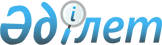 О снятии ограничительных мероприятий на территории села Чили Аулиекольского района Костанайской областиРешение акима Сулукольского сельского округа Аулиекольского района Костанайской области от 30 октября 2017 года № 2. Зарегистрировано Департаментом юстиции Костанайской области 17 ноября 2017 года № 7316
      В соответствии со статьей 35 Закона Республики Казахстан от 23 января 2001 года "О местном государственном управлении и самоуправлении в Республике Казахстан", с подпунктом 8) статьи 10-1 Закона Республики Казахстан от 10 июля 2002 года "О ветеринарии", и на основании представления руководителя государственного учреждения "Аулиекольская районная территориальная инспекция Комитета ветеринарного контроля и надзора Министерства сельского хозяйства Республики Казахстан" от 4 сентября 2017 года № 365 аким Сулукольского сельского округа РЕШИЛ:
      1. Снять ограничительные мероприятия по бруцеллезу крупного рогатого скота на территории села Чили Аулиекольского района Костанайской области.
      2. Признать утратившим силу решение акима Сулукольского сельского округа от 5 декабря 2016 года № 3 "Об установлении ограничительных мероприятий на территории села Чили Аулиекольского района Костанайской области" (зарегистрировано в Реестре государственной регистрации нормативных правовых актов под № 6729, опубликовано 15 декабря 2016 года в газете "Әулиекөл").
      3. Контроль за исполнением данного решения оставляю за собой.
      4. Настоящее решение вводится в действие по истечении десяти календарных дней после дня его первого официального опубликования.
      "СОГЛАСОВАНО"
      Руководитель государственного
      учреждения "Отдел ветеринарии
      акимата Аулиекольского района"
      _______________ Ахметжанова Д.А.
      30 октября 2017 года
      "СОГЛАСОВАНО"
      Руководитель государственного
      учреждения "Аулиекольская
      районная территориальная
      инспекция Комитета ветеринарного
      контроля и надзора Министерства
      сельского хозяйства Республики Казахстан"
      ______________________ Тайшибаев А. Т.
      30 октября 2017 года
      "СОГЛАСОВАНО"
      Руководителя республиканского
      государственного учреждения
      "Аулиекольское районное управление
      по защите прав потребителей
      Департамента по защите прав потребителей
      Костанайской области Комитета по защите
      прав потребителей Министерства
      национальной экономики Республики 
      Казахстан"
      ____________________ Дуйсенов Е. Г.
      30 октября 2017 года
					© 2012. РГП на ПХВ «Институт законодательства и правовой информации Республики Казахстан» Министерства юстиции Республики Казахстан
				
      Аким Сулукольского сельского округа

К. Шарипов
